Бесплатно поможем вам вступить в надёжное СРО в любом регионе России.Наши услуги:И всё это:01Соберём пакет документовМы соберём все необходимые документы и подадим заявление в СРО по вашему выбору.02Подбор/обучение персоналаРешим проблему наличия у вас в штате инженеров с определённым опытом на определённых должностях. 03Аттестация персоналаОбеспечим допуски к отдельным видам работ или аттестацию сотрудников Ростехнадзором.04Повышение квалификацииПоможем вашей компании получить необходимые удостоверения повышения квалификации (УПК).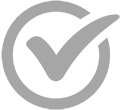 ОфициальноМы имеем официальную аккредитацию в 264 лучших СРО по всей стране.Бесплатно!Вы платите только взносы в СРО, требуемые по градостроительному кодексу.С гарантиейДопуск будет зарегистрирован в НОПРИ и НОСТРОЙ, что прописано в договоре.С защитойВ случае проверок предоставим всю необходимую документацию и сертификаты.БыстроПолучение допуска занимает 1-3 рабочих дня. Тогда вы получите выписку на руки.ВездеМы сотрудничаем со СРО и строительными компаниями по всей стране.Личный менеджерУ вас будет личный менеджер, которому вы всегда можете звонить по любому вопросу.Звоните:8 (800) 222-75-38Пишите:consulting@alfa-group.cc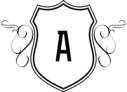 С уважением, «Альфа Групп»